基隆市德和國民小學平板電腦借用家長同意書         貴子弟                               為配合停課及補課實施計畫，領用平板電腦一台及相關配件(畫筆、畫筆電池、USB傳輸線、電源變壓器、保護套)，在此期間願意遵守本校行動載具使用規範，學生平板電腦應用於學習用途，嚴禁學生使用於線上遊戲、聊天交友、不當網頁或與學習活動無關之事。學校保有設備取回之權利。□我已知悉並同意遵守基隆市德和國民小學行動載具使用規範，並依規範說明正確使用□同意學生在家使用平板電腦□不同意學生在家使用平板電腦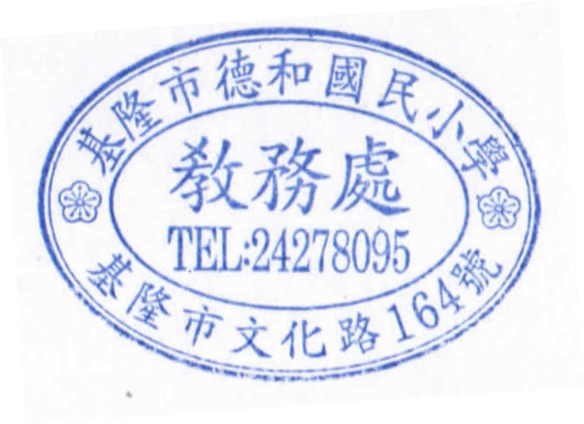                                                                                              年                      班                                                                        學生簽名:                                                                                                     家長簽名:                                                                                                     導師簽名:                             